I confirm that the candidate has demonstrated competence by satisfying all of the criteria for this unit and that I have authenticated the work.Signature of assessor:  _____________________	Name (in block capitals): _____________________	Date:  ______________   Countersignature of qualified assessor (if required) and date:	IV initials (if sampled) and date:		Countersignature of qualified IV (if required) and date:	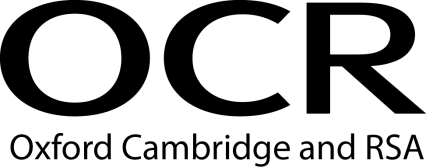 Evidence Record SheetOCR Level 4 Diploma in Career Information and AdviceEvidence Record SheetOCR Level 4 Diploma in Career Information and AdviceEvidence Record SheetOCR Level 4 Diploma in Career Information and AdviceUnit Title: Negotiate on behalf of clientsNegotiate on behalf of clientsNegotiate on behalf of clientsNegotiate on behalf of clientsNegotiate on behalf of clientsOCR unit number:Unit 14Unit 14Unit 14Unit 14Unit 14Candidate Name:I confirm that the evidence provided is a result of my own work.I confirm that the evidence provided is a result of my own work.I confirm that the evidence provided is a result of my own work.I confirm that the evidence provided is a result of my own work.I confirm that the evidence provided is a result of my own work.I confirm that the evidence provided is a result of my own work.Signature of candidate:Signature of candidate:Date:Learning OutcomesAssessment CriteriaEvidence ReferenceAssessment Method*1. 	Understand the principles and practice of negotiation1.1	analyse the principles of negotiation1.2	evaluate negotiation techniques2. 	Understand the role and purpose of negotiation on behalf of clients2.1	analyse when it is necessary to negotiate on behalf of clients to meet their career-related needs2.2	explain how to approach clients who require negotiated support2.3	analyse the services and agencies with which negotiation is required to meet client needs2.4	critically evaluate the skills needed to negotiate with third parties3. 	Be able to negotiate on behalf of clients to meet their career-related needs3.1	agree with clients the negotiation offer to meet their needs3.2	negotiate with third parties to meet client needs3.3	consult with clients about the agreed outcomes of negotiations 3.4	agree with clients the implications of the negotiation in meeting their career-related needs3.5	record the outcomes of negotiation*Assessment method key: O = observation of candidate, EP = examination of product; EWT = examination of witness testimony; ECH = examination of case history; EPS = examination of personal statement; EWA = examination of written answers to questions; QC = questioning of candidate; QW = questioning of witness; PD = professional discussion*Assessment method key: O = observation of candidate, EP = examination of product; EWT = examination of witness testimony; ECH = examination of case history; EPS = examination of personal statement; EWA = examination of written answers to questions; QC = questioning of candidate; QW = questioning of witness; PD = professional discussion*Assessment method key: O = observation of candidate, EP = examination of product; EWT = examination of witness testimony; ECH = examination of case history; EPS = examination of personal statement; EWA = examination of written answers to questions; QC = questioning of candidate; QW = questioning of witness; PD = professional discussion*Assessment method key: O = observation of candidate, EP = examination of product; EWT = examination of witness testimony; ECH = examination of case history; EPS = examination of personal statement; EWA = examination of written answers to questions; QC = questioning of candidate; QW = questioning of witness; PD = professional discussion